МБУК «ЦБС»Красногвардейский район РКЗЕЛЕНЫЙ МИР – НАШ ДОБРЫЙ ДОМ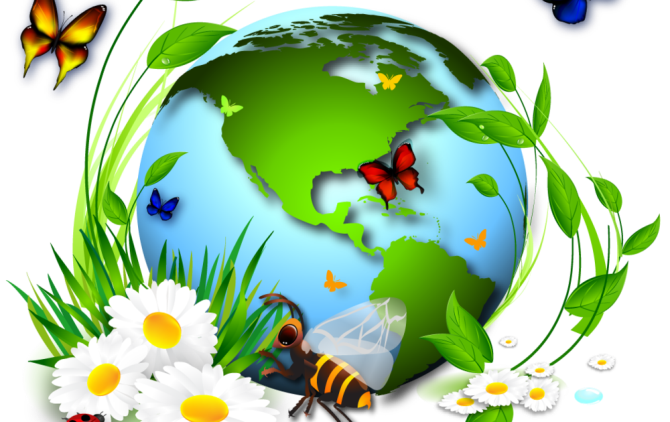 Информационный список литературы по экологии МБОУ «КШ № 2»Пойми живой язык природы —И скажешь ты: прекрасен мир!Природа — первооснова и неиссякаемый источник красоты, тайн и загадок. Охрана природы — дело, касающееся каждого из нас.Этот список позволит расширить знания о природе, заинтересовать всех в бережном отношении к окружающему миру. 1. Астанин, Л.П. Охрана  природы /Л.П. Астанин, К.Н. Благосклонов. –2-е изд., перераб. и  доп.-  Москва.: Колос, 1984. – 255 с.: ил.В  учебнике изложены теоретические  основы охраны природы, ее современные проблемы,  организация и  задачи в нашей  стране.2. Гурова, Т.Ф. Основы экологии и рационального природоиспользования: учебное пособие / Т.Ф. Гурова, Л.В. Назаренко. – Москва.: Оникс, 2005. – 224 с.: ил.Учебное пособие написано в соответствии с новой программой по экологии и  рассчитано на  базовый курс. Содержит сведения о  важнейших понятиях экологии: среде обитания и  факторах среды; о глобальных экологических проблемах биосферы; принципах рационального  природопользования и  ресурсах планеты.3. Животные России [Текст]: Энциклопедия / Автор. – составитель; Л. Калугина. – Ростов н/Д: Проф – Пресс, 2015. – 96 с.: ил. – (серия «Хочу знать»).Интересная информация, занимательные факты, яркие иллюстрации – всё это вы найдёте в данной энциклопедии!4. Пришвин, М.М. Золотой луг [Текст]: /М. М. Пришвин. – М.: Сов. Россия, 1974. – 336 с.5.Сказки. Рассказы. Стихи [Электронный ресурс].  - Рассказы М. Пришвина о животных и природе для детей.- Режим доступа. - http://skazkibasni.com/6.Степура А.В. Мир  животных пяти континентов[Текст] /А. В. Степура. – Ростов н/Д: Феникс; Донецк: Кредо, 2007. – 832 с.: ил.-(Энциклопедии для всех).Эта книга не совсем обычная. В ней вы  найдете не только рассказ о  биологических особенностях и образе жизни животных, но и  информацию справочного характера, описание «рекордов» и «достижений», самые удивительные случаи,  связанные с тем или иным животным, и еще много интересного7.Соколова, Л.П. Экология: учебное пособие / Л.П. Соколова. – Москва.: Приор – издат, 2004. -  256 с.Учебник представляет собой базовый профессиональный курс по  экологии. В  нем  рассмотрены основные понятия и  функции экологии,  такие вопросы, как экологический кризис и его  составляющие классификация  загрязнений и методы их контроля,  мониторинг состояния окружающей среды и его проблемы,  а также методы экологического  регулирования и проблемы денежной оценки экологического ущерба8. Справочник по  охране  природы / Под редакцией  К.П. Митрюшкин, М.Е. Берлянд, Ю.П. Беличенко и др. – Мосвка.: Лесная промышленность, 1980. – 352 с.В справочнике приведены материалы по охране  природы. Изложены  правовые  основы охраны природы, вопросы,  связанные  с  заповедным делом,  сохранением растительного и  животного мира. Приводятся сведения о  природоохранных  организациях страны.9. Тимченко, З.В. Лекции  по экологии / З.В. Тимченко, Б.И. Боровский. – Симферополь: Изд – во Доля, 2010. – 208 с.Рассмотрены основные направления экологии как науки о  взаимоотношениях человека и  окружающей  природной среды. Приведено современное  экологическое состояние Крыма. 10. Экологические очерки  о  природе  и  человеке / Под редакцией  Б. Гржимека. – Мосвка.: Прогресс, 1988. – 640 с.: ил.В предлагаемой вниманию читателей книге  сделаны попытки дать  ответ на самые разнообразные вопросы современной  экологии,  биогеографии, как в  сфере экологии разнообразных организмов,  населяющих различные  природные зоны и  ландшафты,  так и в сфере закономерностей жизни сообществ  организмов,   экосистем и  взаимодействия человека  и  природы.11. Экология: познавательная энциклопедия /Перевод  текста Л. Яхнина, А. Зайцевой. – Минск: Русич, 2000. – 1561 с.: ил.В  этой книге рассказывается о  возникновении жизни  на  Земле,  о  живых существах,  обитающих в  воздухе,  в водоемах и на  суше,  об  их  взаимодействии,  определяющем  нынешний облик  земной  биосферы.12.Энциклопедия декоративных  и  экзотических птиц [Текст] / Автор. – составитель  А.П. Умельцев. – Мосвка.: Локид –Пресс, 2002. – 368 с: ил.Эта книга адресована прежде всего любителям птиц, которых интересует в  пернатых все – и особенности их физиологии,  и условия обитания в дикой природе,  и правила содержания в домашних условиях итд. В  книге представлены «портреты» более 300 птиц – статьи посвящены как  известным и  популярным видам птиц, так и  редким,  экзотическим.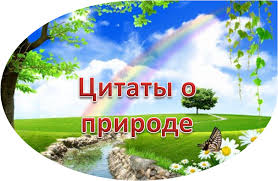 1."Человек совершил огромную ошибку, когда возомнил, что может отделить себя от природы и не считаться с её закона"                                                                                                                  В. И. Вернадский                                    (росс., и советский учёный, мыслитель и общественный деятель)2. "Человек, конечно, хозяин природы, но не в смысле ее эксплуататора, а как ее понимающий и несущий нравственную ответственность за сохранение и совершенствование в ней (а, следовательно, и в себе) всего живого и прекрасного."     А.С. Арсеньев (кандидат философских наук)3. "Удаляясь от условий общества и приближаясь к природе, мы невольно становимся детьми".                                                                                                 М. Ю. Лермонтов (русский поэт)4. Грандиозные вещи делаются грандиозными средствами. Одна природа делает великое даром."                                                                                 А. И. Герцен (русский публицист, писатель)5. "Любовь к родной стране начинается с любви к природе".                                                                                 К. Паустовский (русский сов.  писатель)6. "Все мы дети одного корабля по имени Земля, значит, пересесть из него просто некуда...
Есть твердое правило: встал поутру, умылся, привел себя в порядок – и сразу же приведи в порядок свою планету."                                                               Антуан де Сент-Экзюпери (францз.,  писатель, поэт)7. "Не может страна с неизменным климатом быть особенно красивой… Страна, в которой существуют четыре резко разграниченных времени года, всегда прекрасна и никогда не прискучит. Истинный любитель природы приветствует каждое время года как самое прекрасное."                                                                                                М. Твен (американский писатель) https://сезоны-года.рф   2021 г.Ждем  Вас по   адресу:п. Красногвардейскоеул. Энгельса, 21телефон: 2-48-11Составитель  библиограф : Кубаткина, Е.                 2021 год